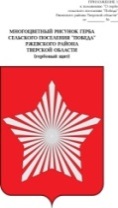 АДМИНИСТРАЦИЯ МУНИЦИПАЛЬНОГО ОБРАЗОВАНИЯСЕЛЬСКОЕ ПОСЕЛЕНИЕ «ПОБЕДА»РЖЕВСКОГО РАЙОНА ТВЕРСКОЙ ОБЛАСТИПОСТАНОВЛЕНИЕ          Руководствуясь Федеральным законом от 06.10.2003г. №131-ФЗ «Об общих принципах организации местного самоуправления в РФ», ст. 3.3 Федерального закона «О введении в действие Земельного кодекса Российской Федерации» от 25.10.2001г. № 137-ФЗ, ст.37 Градостроительного кодекса РФ от 29.12.2004г. № 190-ФЗ, Уставом сельского поселения «Победа»,  разделом 4 Постановления Правительства РФ от 22.05.2015г. № 492 «О составе сведений об адресах, размещаемых в государственном адресном реестре, порядке межведомственного информационного взаимодействия приведении государственного адресного реестра», Постановления Правительства Российской Федерации от 19.11.2014 г. № 1221 Правил присвоения, изменения и аннулирования адресов, Уставом сельского поселения «Победа»,  постановлением  Главы администрации № 45 от 24.07.2015 г. «Об утверждении Правил присвоения, изменения и аннулирования адресов на территории сельского поселения «Победа» Ржевского  района Тверской области в целях устранения нарушения  адресного учета объектов недвижимости сельского поселения «Победа»,  Администрация сельского поселения «Победа»  ПОСТАНОВЛЯЕТ:   1. Присвоить адреса объектам недвижимости:  квартирам, находящимся   в жилом доме, расположенном  по адресу: Российская Федерация, Тверская область, Ржевский муниципальный район, сельское поселение  Победа, д.Бахмутово, ул.Садовая д. № 1-  Квартире  в жилом доме, расположенной  по адресу: Российская Федерация, Тверская область, Ржевский муниципальный район, сельское поселение  Победа, д.Бахмутово, ул.Садовая, д. № 1, кв. 1;-  Квартире  в жилом доме, расположенной  по адресу: Российская Федерация, Тверская область, Ржевский муниципальный район, сельское поселение  Победа, д.Бахмутово, ул.Садовая, д. № 1, кв. 2;2. Присвоить адреса объектам недвижимости:  квартирам, находящимся   в жилом доме, расположенном  по адресу: Российская Федерация, Тверская область, Ржевский муниципальный район, сельское поселение  Победа, д.Бахмутово, ул.Садовая д. № 3-  Квартире  в жилом доме, расположенной  по адресу: Российская Федерация, Тверская область, Ржевский муниципальный район, сельское поселение  Победа, д.Бахмутово, ул.Садовая, д. № 3, кв. 1;-  Квартире  в жилом доме, расположенной  по адресу: Российская Федерация, Тверская область, Ржевский муниципальный район, сельское поселение  Победа, д.Бахмутово, ул.Садовая, д. № 3, кв. 2;    3. Присвоить адреса объектам недвижимости:  квартирам, находящимся   в жилом доме, расположенном  по адресу: Российская Федерация, Тверская область, Ржевский муниципальный район, сельское поселение  Победа, д.Бахмутово, ул.Садовая д. № 5-  Квартире  в жилом доме, расположенной  по адресу: Российская Федерация, Тверская область, Ржевский муниципальный район, сельское поселение  Победа, д.Бахмутово, ул.Садовая, д. № 5 кв. 1;-  Квартире  в жилом доме, расположенной  по адресу: Российская Федерация, Тверская область, Ржевский муниципальный район, сельское поселение  Победа, д.Бахмутово, ул.Садовая, д. № 5 кв. 2;4. Присвоить адреса объектам недвижимости:  квартирам, находящимся   в жилом доме, расположенном  по адресу: Российская Федерация, Тверская область, Ржевский муниципальный район, сельское поселение  Победа, д.Бахмутово, ул.Садовая д. № 6-  Квартире  в жилом доме, расположенной  по адресу: Российская Федерация, Тверская область, Ржевский муниципальный район, сельское поселение  Победа, д.Бахмутово, ул.Садовая, д. № 6 кв. 1;-  Квартире  в жилом доме, расположенной  по адресу: Российская Федерация, Тверская область, Ржевский муниципальный район, сельское поселение  Победа, д.Бахмутово, ул.Садовая, д. № 6 кв. 2; 5. Присвоить адреса объектам недвижимости:  квартирам, находящимся   в жилом доме, расположенном  по адресу: Российская Федерация, Тверская область, Ржевский  муниципальный район, сельское поселение  Победа, д.Бахмутово, ул.Садовая д. № 7-  Квартире  в жилом доме, расположенной  по адресу: Российская Федерация, Тверская область, Ржевский муниципальный район, сельское поселение  Победа, д.Бахмутово, ул.Садовая, д. № 7 кв. 1;-  Квартире  в жилом доме, расположенной  по адресу: Российская Федерация, Тверская область, Ржевский муниципальный район, сельское поселение  Победа, д.Бахмутово, ул.Садовая, д. № 7 кв. 2;6. Присвоить адреса объектам недвижимости:  квартирам, находящимся   в жилом доме, расположенном  по адресу: Российская Федерация, Тверская область, Ржевский муниципальный район, сельское поселение  Победа, д.Бахмутово, ул.Садовая д. № 8-  Квартире  в жилом доме, расположенной  по адресу: Российская Федерация, Тверская область, Ржевский муниципальный район, сельское поселение  Победа, д.Бахмутово, ул.Садовая, д. № 8 кв. 1;-  Квартире  в жилом доме, расположенной  по адресу: Российская Федерация, Тверская область, Ржевский муниципальный район, сельское поселение  Победа, д.Бахмутово, ул.Садовая, д. № 8 кв. 2;7. Присвоить адреса объектам недвижимости:  квартирам, находящимся   в жилом доме, расположенном  по адресу: Российская Федерация, Тверская область, Ржевский муниципальный район, сельское поселение  Победа, д.Бахмутово, ул.Садовая д. № 9-  Квартире  в жилом доме, расположенной  по адресу: Российская Федерация, Тверская область, Ржевский муниципальный район, сельское поселение  Победа, д.Бахмутово, ул.Садовая, д. № 9 кв. 1;-  Квартире  в жилом доме, расположенной  по адресу: Российская Федерация, Тверская область, Ржевский муниципальный район, сельское поселение  Победа, д.Бахмутово, ул.Садовая, д. № 9 кв. 2;8. Присвоить адреса объектам недвижимости:  квартирам, находящимся   в жилом доме, расположенном  по адресу: Российская Федерация, Тверская область, Ржевский муниципальный район, сельское поселение  Победа, д.Бахмутово, ул.Садовая д. № 10-  Квартире  в жилом доме, расположенной  по адресу: Российская Федерация, Тверская область, Ржевский муниципальный район, сельское поселение  Победа, д.Бахмутово, ул.Садовая, д. № 10 кв. 1;-  Квартире  в жилом доме, расположенной  по адресу: Российская Федерация, Тверская область, Ржевский муниципальный район, сельское поселение  Победа, д.Бахмутово, ул.Садовая, д. № 10 кв. 2;9. Присвоить адреса объектам недвижимости:  квартирам, находящимся   в жилом доме, расположенном  по адресу: Российская Федерация, Тверская область, Ржевский муниципальный район, сельское поселение  Победа, д.Бахмутово, ул.Садовая д. № 11-  Квартире  в жилом доме, расположенной  по адресу: Российская Федерация, Тверская область, Ржевский муниципальный район, сельское поселение  Победа, д.Бахмутово, ул.Садовая, д. № 11 кв. 1;-  Квартире  в жилом доме, расположенной  по адресу: Российская Федерация, Тверская область, Ржевский муниципальный район, сельское поселение  Победа, д.Бахмутово, ул.Садовая, д. №  11 кв. 2;10. Присвоить адреса объектам недвижимости:  квартирам, находящимся   в жилом доме, расположенном  по адресу: Российская Федерация, Тверская область, Ржевский муниципальный район, сельское поселение  Победа, д.Бахмутово, ул.Садовая д. № 12-  Квартире  в жилом доме, расположенной  по адресу: Российская Федерация, Тверская область, Ржевский муниципальный район, сельское поселение  Победа, д.Бахмутово, ул.Садовая, д. № 12 кв. 1;-  Квартире  в жилом доме, расположенной  по адресу: Российская Федерация, Тверская область, Ржевский муниципальный район, сельское поселение  Победа, д.Бахмутово, ул.Садовая, д. № 12 кв. 2;11. Присвоить адреса объектам недвижимости:  квартирам, находящимся   в жилом доме, расположенном  по адресу: Российская Федерация, Тверская область, Ржевский муниципальный район, сельское поселение  Победа, д.Бахмутово, ул.Садовая д. № 14-  Квартире  в жилом доме, расположенной  по адресу: Российская Федерация, Тверская область, Ржевский муниципальный район, сельское поселение  Победа, д.Бахмутово,  ул.Садовая, д. № 14 кв. 1;-  Квартире  в жилом доме, расположенной  по адресу: Российская Федерация, Тверская область, Ржевский муниципальный район, сельское поселение  Победа, д.Бахмутово,  ул.Садовая, д. № 14 кв. 2;12. Присвоить адреса объектам недвижимости:  квартирам, находящимся   в жилом доме, расположенном  по адресу: Российская Федерация, Тверская область, Ржевский муниципальный район, сельское поселение  Победа, д.Бахмутово, ул.Молодежная д.№ 3-  Квартире  в жилом доме, расположенной  по адресу: Российская Федерация, Тверская область, Ржевский муниципальный район, сельское поселение  Победа, д.Бахмутово, ул.Молодежная, д. № 3 кв. 1;-  Квартире  в жилом доме, расположенной  по адресу: Российская Федерация, Тверская область, Ржевский муниципальный район, сельское поселение  Победа, д.Бахмутово, ул.Молодежная, д. № 3 кв. 2;13. Присвоить адреса объектам недвижимости:  квартирам, находящимся   в жилом доме, расположенном  по адресу: Российская Федерация, Тверская область, Ржевский муниципальный район, сельское поселение  Победа, д.Бахмутово, ул.Молодежная д.№ 4-  Квартире  в жилом доме, расположенной  по адресу: Российская Федерация, Тверская область, Ржевский муниципальный район, сельское поселение  Победа, д.Бахмутово, ул.Молодежная, д. № 4 кв. 1;-  Квартире  в жилом доме, расположенной  по адресу: Российская Федерация, Тверская область, Ржевский муниципальный район, сельское поселение  Победа, д.Бахмутово, ул.Молодежная, д. № 4 кв. 2;14. Присвоить адреса объектам недвижимости:  квартирам, находящимся   в жилом доме, расположенном  по адресу: Российская Федерация, Тверская область, Ржевский муниципальный район, сельское поселение  Победа, д.Бахмутово, ул.Молодежная д.№ 5-  Квартире  в жилом доме, расположенной  по адресу: Российская Федерация, Тверская область, Ржевский муниципальный район, сельское поселение  Победа, д.Бахмутово, ул.Молодежная, д. № 5 кв. 1;-  Квартире  в жилом доме, расположенной  по адресу: Российская Федерация, Тверская область, Ржевский муниципальный район, сельское поселение  Победа, д.Бахмутово, ул.Молодежная, д. № 5 кв. 2;15. Присвоить адреса объектам недвижимости:  квартирам, находящимся   в жилом доме, расположенном  по адресу: Российская Федерация, Тверская область, Ржевский муниципальный район, сельское поселение  Победа, д.Бахмутово, ул.Молодежная д.№ 6-  Квартире  в жилом доме, расположенной  по адресу: Российская Федерация, Тверская область, Ржевский муниципальный район, сельское поселение  Победа, д.Бахмутово, ул.Молодежная, д. № 6 кв. 1;-  Квартире  в жилом доме, расположенной  по адресу: Российская Федерация, Тверская область, Ржевский муниципальный район, сельское поселение  Победа, д.Бахмутово, ул.Молодежная, д. № 6 кв. 2;16. Присвоить адреса объектам недвижимости:  квартирам, находящимся   в жилом доме, расположенном  по адресу: Российская Федерация, Тверская область, Ржевский муниципальный район, сельское поселение  Победа, д.Бахмутово, ул.Молодежная д.№ 7-  Квартире  в жилом доме, расположенной  по адресу: Российская Федерация, Тверская область, Ржевский муниципальный район, сельское поселение  Победа, д.Бахмутово, ул.Молодежная, д. № 7 кв. 1;-  Квартире  в жилом доме, расположенной  по адресу: Российская Федерация, Тверская область, Ржевский муниципальный район, сельское поселение  Победа, д.Бахмутово, ул.Молодежная, д. № 7 кв. 2;17. Присвоить адреса объектам недвижимости:  квартирам, находящимся   в жилом доме  , расположенном  по адресу: Российская Федерация, Тверская область, Ржевский муниципальный район, сельское поселение  Победа, д.Бахмутово, ул.Приволжская  д.№ 1.-  Квартире  в жилом доме, расположенной  по адресу: Российская Федерация, Тверская область, Ржевский муниципальный район, сельское поселение  Победа, д.Бахмутово, ул.Приволжская, д. № 1, кв. 1;-  Квартире  в жилом доме, расположенной  по адресу: Российская Федерация, Тверская область, Ржевский муниципальный район, сельское поселение  Победа, д.Бахмутово, ул.Приволжская, д. № 1, кв. 2;-  Квартире  в жилом доме, расположенной  по адресу: Российская Федерация, Тверская область, Ржевский муниципальный район, сельское поселение  Победа, д.Бахмутово, ул.Приволжская, д. № 1, кв. 3;-  Квартире  в жилом доме, расположенной  по адресу: Российская Федерация, Тверская область, Ржевский муниципальный район, сельское поселение  Победа, д.Бахмутово, ул.Приволжская, д. № 1, кв. 4;-  Квартире  в жилом доме, расположенной  по адресу: Российская Федерация, Тверская область, Ржевский муниципальный район, сельское поселение  Победа, д.Бахмутово, ул.Приволжская, д. № 1, кв. 5;-  Квартире  в жилом доме, расположенной  по адресу: Российская Федерация, Тверская область, Ржевский муниципальный район, сельское поселение  Победа, д.Бахмутово, ул.Приволжская,  д. № 1, кв.6;-  Квартире  в жилом доме, расположенной  по адресу: Российская Федерация, Тверская область, Ржевский муниципальный район, сельское поселение  Победа, д.Бахмутово, ул.Приволжская,  д. № 1, кв. 7;-  Квартире  в жилом доме, расположенной  по адресу: Российская Федерация, Тверская область, Ржевский муниципальный район, сельское поселение  Победа, д.Бахмутово, ул.Приволжская, д. № 1, кв. 8; -  Квартире  в жилом доме, расположенной  по адресу: Российская Федерация, Тверская область, Ржевский муниципальный район, сельское поселение  Победа, д.Бахмутово, ул.Приволжская, д. № 1, кв. 9;-  Квартире  в жилом доме, расположенной  по адресу: Российская Федерация, Тверская область, Ржевский муниципальный район, сельское поселение  Победа, д.Бахмутово, ул.Приволжская,  д. № 1, кв. 10;-  Квартире  в жилом доме, расположенной  по адресу: Российская Федерация, Тверская область, Ржевский муниципальный район, сельское поселение  Победа, д.Бахмутово, ул.Приволжская,  д. № 1, кв. 11;-  Квартире  в жилом доме, расположенной  по адресу: Российская Федерация, Тверская область, Ржевский муниципальный район, сельское поселение  Победа, д.Бахмутово, ул.Приволжская,  д. № 1, кв. 12;-  Квартире  в жилом доме, расположенной  по адресу: Российская Федерация, Тверская область, Ржевский муниципальный район, сельское поселение  Победа, д.Бахмутово, ул.Приволжская,  д. № 1, кв. 13;-  Квартире  в жилом доме, расположенной  по адресу: Российская Федерация, Тверская область, Ржевский муниципальный район, сельское поселение  Победа, д.Бахмутово, ул.Приволжская, д. № 1, кв. 14; -  Квартире  в жилом доме, расположенной  по адресу: Российская Федерация, Тверская область, Ржевский муниципальный район, сельское поселение  Победа, д.Бахмутово, ул.Приволжская, д. № 1, кв. 15;-  Квартире  в жилом доме, расположенной  по адресу: Российская Федерация, Тверская область, Ржевский муниципальный район, сельское поселение  Победа, д.Бахмутово, ул.Приволжская,  д. № 1, кв. 16;-  Квартире  в жилом доме, расположенной  по адресу: Российская Федерация, Тверская область, Ржевский муниципальный район, сельское поселение  Победа, д.Бахмутово, ул.Приволжская,  д. № 1, кв. 17;-  Квартире  в жилом доме, расположенной  по адресу: Российская Федерация, Тверская область, Ржевский муниципальный район, сельское поселение  Победа, д.Бахмутово, ул.Приволжская,  д. № 1, кв. 18.Заместителю главы администрации внести необходимые сведения в адресном учете.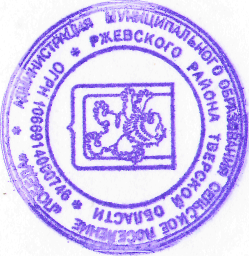 Контроль за выполнением данного постановления оставляю за собой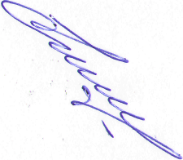 Глава сельского поселения «Победа»                                                Е.Л.Тарасевич              29.04.2021                        № 40 О присвоении адреса квартирам  находящимся   в жилых домах , расположенных  по адресу: Российская Федерация, Тверская область, Ржевский муниципальный район, сельское поселение  Победа, д.Бахмутово